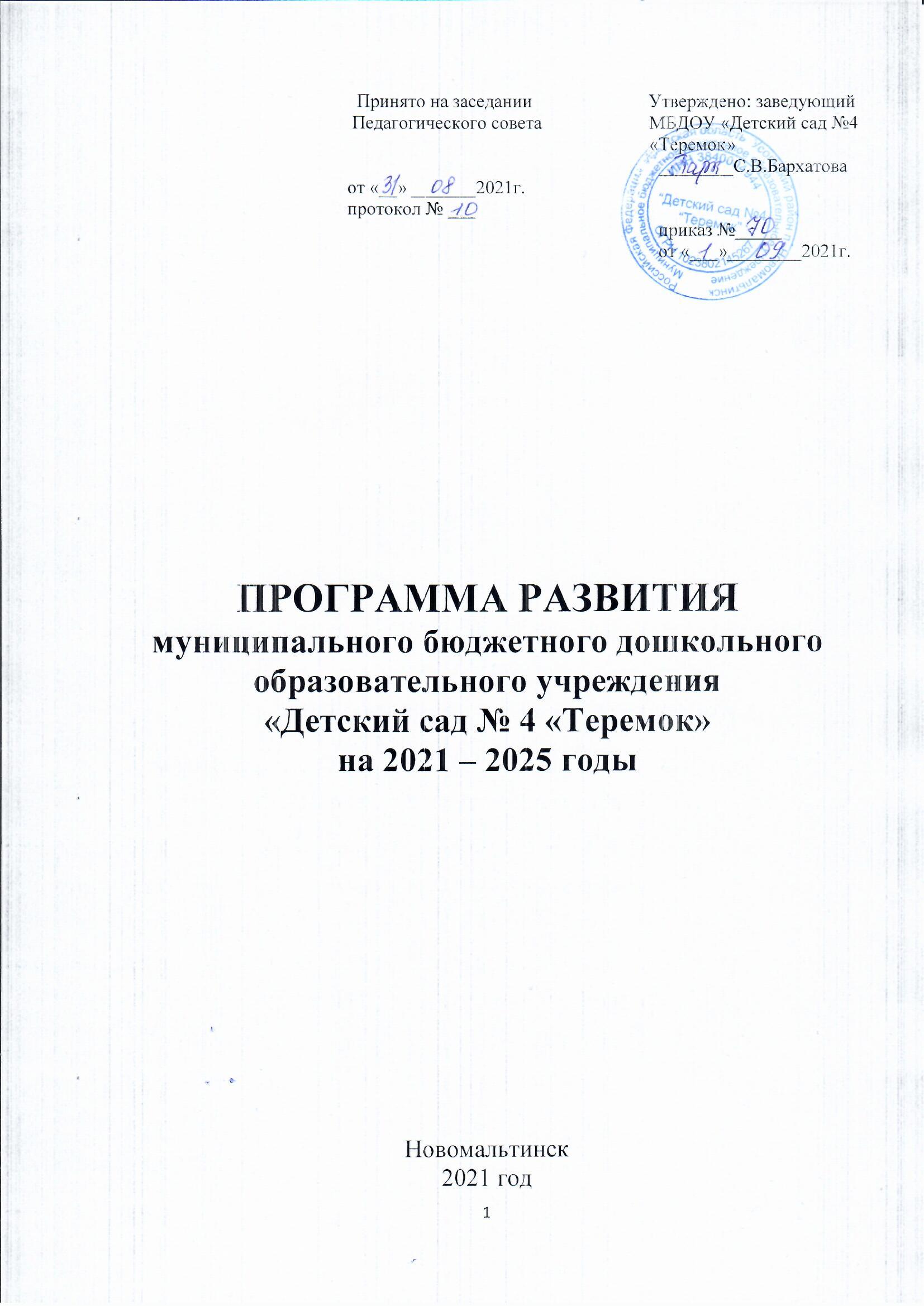 Содержание Программы развитияМБДОУ «Детский сад № 4 «Теремок»на 2021 – 2025 годыПояснительная записка     Программа развития муниципального бюджетного дошкольного образовательного учреждения «Детский сад № 4 «Теремок» посёлка Новомальтинск Усольского района Иркутской области является локальным актом, определяющим стратегию развития учреждения с 2021 года по 2025 год.   Программа развития учреждения – это спланированная система управленческих действий по достижению желаемой модели учреждения, которая затрагивает всех участников педагогического процесса: детей, педагогов, руководителя учреждения, родителей. Разработка нового документа обусловлена окончанием срока реализации предыдущей программы, необходимостью постановки новых целей и задач перед коллективом на основе проведенного проблемного анализа деятельности МБДОУ «Детский сад № 4 «Теремок» за 2015-2020 годы.      Современные ориентиры модернизации системы российского образования – доступность, качество, эффективность - предъявляют повышенные требования к дошкольным учреждениям. Приоритетной задачей Российской Федерации в сфере воспитания детей является развитие высоконравственной личности, разделяющей российские традиционные духовные ценности, обладающей актуальными знаниями и умениями, способной реализовать свой потенциал в условиях современного общества, готовой к мирному созиданию и защите Родины. Дошкольное образование направлено на формирование общей культуры, развитие физических, интеллектуальных, нравственных, эстетических и личностных качеств, формирование предпосылок учебной деятельности, сохранение и укрепление здоровья детей дошкольного возраста. Реформы современного дошкольного образования характеризуются интенсивными поисками путей обновления его содержания, созданием оригинальных методов и средств развития, воспитания и обучения дошкольников, направленных на обеспечение позитивной социализации, создания условий для развития самостоятельности и инициативы воспитанников.       Проблема качества дошкольного образования в последние годы приобрела актуальный характер. В современных условиях дошкольное учреждение представляет собой открытую развивающуюся систему, основа которой - успешное взаимодействие с социумом. На практике отмечаются следующие общие проблемы дошкольного образования, характерные, в том числе, и для МБДОУ «Детский сад № 4 «Теремок»:недостаточное использование развивающих технологий в работе с детьми, преобладание традиционных форм и методов организации образовательного процесса;недостаточная готовность педагогов организовывать образовательный процесс на основе поддержки детской инициативности;несогласованность требований педагогов и родителей к воспитанию и развитию детей, недостаточная грамотность родителей в вопросах последовательного развития и воспитания детей.  Ценность качества образовательного процесса для ДОУ напрямую связана с ценностью ребёнка. Стремление построить образовательный процесс в соответствии с индивидуальными потребностями и возможностями ребёнка означает, с одной стороны, бережное отношение к ребёнку (его здоровью, его интересам, его возможностям), с другой стороны, профессиональное создание оптимальных условий для его развития в воспитательно-образовательном процессе. Исходя из всего вышесказанного, концептуальными направлениями развития деятельности ДОУ служат:обеспечение доступности качественного дошкольного образования, в том числе, для детей с ограниченными возможностями здоровья, детей- инвалидов, детей с высоким уровнем развития;осуществление целостного подхода к оздоровлению и укреплению здоровья воспитанников;развитие профессионального и творческого потенциала педагогических кадров, улучшение материально-технической базы МБДОУ;совершенствование внутренней системы оценки качества     образования.   Паспорт Программы развития МБДОУ «Детский сад № 4 «Теремок»Информационная справка об образовательном учреждении «Детский сад № 4 «Теремок»Проблемно – ориентированный анализ деятельности МБДОУ «Детский сад № 4 «Теремок» и сформированности системы управления качеством образовательного процессаАнализ реализации предыдущей Программы развития (2015-2020 г.)      В период с 2015 по 2020 годы дошкольное образование в учреждении развивалось                  в соответствии с Концепцией модернизации российского образования, Программой развития муниципального бюджетного дошкольного образовательного учреждения «Детский сад № 4 «Теремок» на 2015-2020 годы и основной образовательной программой дошкольного образования ДОУ.Основными целевыми ориентирами программы были:обновление системы организации дошкольного образования,- укрепление здоровья воспитанников,повышение профессиональной компетентности педагогов,- создание безопасной предметно-развивающей и материально-технической среды в соответствии с требованиями нормативных документов.  Мероприятия программы развития на 2015 – 2020 гг. реализованы в полном объеме.К основным итогам реализации Программы развития дошкольного учреждения можно отнести следующее:педагогический коллектив успешно осваивает современные формы взаимодействия с воспитанниками, внедряет в образовательный процесс эффективные педагогические технологии (игровые технологии, ИКТ, технологии педагогики сотрудничества, педагогические проекты), что позволяет учитывать личные интересы и предпочтения воспитанников, использовать интегративные формы развития детей;на протяжении 5 лет 100% выпускников продолжили обучение в общеобразовательной школе.созданы условия для сохранения и укрепления здоровья детей. Помимо НОД, в музыкально-физкультурном зале и на спортивно-игровых площадках учреждения проводятся спортивно-игровые мероприятия, открытые просмотры, Дни открытых дверей для родителей (законных представителей);сформирована команда педагогов-единомышленников.100% педагогов прошли курсы повышения квалификации по вопросам реализации ФГОС ДО, по работе с детьми с ОВЗ. созданы оптимальные условия для самореализации членов коллектива через распространение своего опыта в педагогических сообществах района, выступлениях на семинарах;активизировалась профессиональная и творческая инициатива педагогов, о чем  свидетельствует участие в конкурсах разного уровня;на	базе	дошкольного	учреждения	проводились районные 	методические мероприятия;стали более разнообразными формы взаимодействия с родителями. В практику активных мероприятий вошли музыкально-спортивные  праздники и развлечения, интеллектуальные игры-викторины, конкурсы-выставки детско-родительского творчества.за прошедший период завершилось становление системы управления ДОУ.   В настоящее время управление ДОУ осуществляется на основе сочетания принципов единоначалия и коллегиальности.  Единоличным исполнительным органом ДОУ является заведующий, который осуществляет текущее руководство деятельности ДОУ.   Коллегиальными органами управления являются: общее собрание работников детского сада, педагогический совет.   Таким образом, анализ результативности выполнения Программы развития за 2015-2020 гг. показывает, что детский сад последовательно решает задачи обновления образовательной деятельности, реализует ФГОС ДО.Анализ состояния внутренней среды учрежденияКадровое обеспечение   Для кадрового потенциала МБДОУ «Детский сад № 4 «Теремок» характерны стабильность состава педагогических работников, что подтверждается показателем сохранения педагогического контингента: 70% педагогов работают в стенах детского сада более 10 лет. Уровень профессиональной подготовки педагогических работников соответствует тарифно-квалификационным требованиям по должностям работников учреждений образования российской Федерации, должностным инструкциям и требованиям профессионального Стандарта. Все педагоги работают на основе  эффективного контракта (договора).    Администрация ДОУ обеспечивает условия для профессионального роста сотрудников, организует своевременное обучение на курсах повышения квалификации (за 3 года обучились 100% педагогов), участие в методических объединениях и творческих группах района. Педагоги дошкольного учреждения изучают опыт работы своих коллег в других учреждениях района  на семинарах, тематических неделях, школах совершенствования педагогического мастерства, мастер-классах .     100% педагогов владеют компьютером, освоили ИКТ и активно используют технологию в практике своей работы с детьми и родителями (использование презентаций и видеороликов в образовательном процессе, ведение электронного документооборота).    Важным фактором повышения профессионального уровня педагогов является самообразование. Результаты работы по самообразованию – это и конспекты НОД, планы разнообразных видов деятельности, дидактические игры, памятки для всех участников образовательных отношений, методические разработки по разным образовательным областям.     Сегодня наиболее актуальным является развитие динамических способностей педагога, формирования у них ключевых компетенций и компетентностей. А именно, умение целостно видеть развитие ребенка, осуществлять педагогическую деятельность с учетом изучения индивидуальных особенностей ребенка и прогноза его развития, владеть ораторскими способностями и коммуникативными навыками, быть менеджером своего дела и уметь выстраивать взаимоотношения со всеми субъектами образовательных отношений.   Анализируя работу по направлению «Кадровое обеспечение» можно сделать вывод, что в педагогическом коллективе ДОУ сформирован интерес педагогов к повышению квалификации, востребованы курсы в области информационно- коммуникативных и инновационных педагогических технологий, педагоги заинтересованы в участии в мероприятиях района. Но, возникшая за последние годы проблема отсутствия притока молодых специалистов в детский сад становится актуальной. 50%                                                                                                                                                                                                          имеют стаж педагогической деятельности более 20 лет, средний возраст педагогов               составляет более 45 лет. Возникает проблема профессионального выгорания педагогов. Кроме того, в ДОУ нет узких специалистов (физинструктора, педагога-психолога).     Исходя их этого, в Программу развития на период 2021-2025 гг. следует включить:создание условий для саморазвития и самореализации педагога через разные формы распространения опыта работы педагогов, разработку комплексного плана повышения профессиональной подготовки и переподготовки педагогов, развивающий его информационную культуру, профессиональные компетентности;совершенствование системы оценки качества педагогической деятельности и материального стимулирования кадровКомплексная оценка здоровья.   Комплексную оценку состояния здоровья детей и медицинское обслуживание МБДОУ «Детский сад № 4 «Теремок» осуществляет амбулатория посёлка. Медицинский блок состоит из медицинского кабинета. В медицинском кабинете ДОУ имеется все необходимое оборудование в соответствии с требованиями и нормативами СанПиН. В детском саду регулярно проводится контроль реализации задач по выполнению оздоровительных мероприятий (закаливание, проветривание, двигательный режим, наполнение физкультурных уголков, организация занятий в физкультурном зале, на свежем воздухе, состояние планирования по физическому воспитанию).    В соответствии с планом проводится вакцинация детей, медицинская диагностика состояния здоровья, анализ динамики уровня заболеваемости каждого ребенка, контроль над состоянием заболеваемости.  Рост показателя заболеваемости в ДОУ можно отнести за счет увеличения количества детей раннего возраста, ежегодное увеличение количества детей с функциональными отклонениями в здоровье.Положительная динамика наблюдается в снижении числа пропусков по болезни на одного ребенка, уменьшении средней продолжительности одного заболевания.   Охрана и укрепление здоровья воспитанников в детском саду осуществляется посредством медицинского обслуживания, соблюдения санитарно-гигиенических норм и правил, организации профилактической и физкультурно-оздоровительной работы.   Понимая, что только здоровый и активный ребенок сформирует необходимые для успешного обучения интегративные способности и индивидуальные качества, коллектив детского сада уделяет внимание всем формам сохранения и укрепления здоровья дошкольников.Реализация задачи сохранения и укрепления здоровья воспитанников осуществляется в трех направлениях:    В детском саду организовано сбалансированное, полноценное 4-х разовое питание. Качество поставляемых продуктов и технология их приготовления находятся под постоянным контролем. Рацион питания включает разнообразный ассортимент продуктов: свежие овощи, фрукты, соки. Ведется подсчет выполнения натуральных норм и их своевременная корректировка. В целом, в учреждении выдерживается оптимальный режим питания. Таким образом, в детском саду разработана и внедрена оптимальная система оздоровления для каждой возрастной группы.   В ООП ДОУ разработана модель двигательного режима (по возрастам), включающая разнообразные формы взаимодействия с детьми: утреннюю гимнастику, НОД по физической культуре в спортивном зале и на воздухе, занятия на тренажерах, физкультминутки, подвижные и спортивные игры, эстафеты, физкультурные досуги, праздники, соревнования и другие мероприятия.  Исходя их этого, в Программу развития на период 2021-2025 гг. следует включить:разработку системы профилактики простудных заболеваний в группах раннего и                      младшего дошкольного возраста, внедрения современных форм физкультурно- оздоровительной работы с валеологическим содержанием;активизацию просветительской работы с сотрудниками и родителями воспитанников по вопросам охраны и укрепления здоровья детей, обучение вновь прибывших работников ДОУ на курсах по оказанию первой помощи.Содержательная сторона образовательной деятельности.      Образовательная программа МБДОУ «Детский сад № 4 «Теремок» разработана в соответствии с Федеральным государственным образовательным стандартом дошкольного образования, на основе Примерной основной образовательной программы дошкольного образования и с учетом образовательных потребностей участников образовательных отношений.   Содержательная сторона образовательной деятельности МБДОУ «Детский                  сад № 4 «Теремок» построена на концептуальных основах примерной основной образовательной программе дошкольного образования «От рождения до школы» (под редакцией Н.Е. Вераксы, Т.С. Комаровой, М.А. Васильевой; Москва: «Мозаика-Синтез», 2016 г.).      В дополнение к программе «От рождения до школы» педагоги детского сада используют парциальные программы федерального и регионального уровня. Использование педагогами парциальных программ, вариативных технологий и методик, направленных на физическое, интеллектуальное и личностное развитие, способствует накоплению и обогащению знаний детей, формирует у них практические умения и навыки, расширяет их кругозор, раскрывает творческий потенциал в соответствии со стандартом дошкольного образования.   Решение программных задач осуществляется в течение всего пребывания детей в детском саду в разных формах совместной деятельности взрослых и детей и в самостоятельной детской деятельности.  Основу организации образовательной деятельности во всех группах составляет комплексно-тематический принцип планирования с ведущей игровой деятельностью.   При комплексно-тематическом планировании чаще используются такие виды деятельности, как тематические проекты и экспериментирование, циклы событийных мероприятий, досуги, праздники, развлечения.   В каждой группе используется свой режим дня, который устанавливает распорядок бодрствования и сна, время приема пищи, гигиенических и оздоровительных процедур, координирует последовательность непрерывной образовательной деятельности, прогулок и самостоятельной деятельности воспитанников с учетом возрастных особенностей детей. Нормы и требования к нагрузке детей, а также планирование нагрузки НОД в течение недели определены в соответствии с СанПиНом 2.4.3648-20 «Санитарно-эпидемиологические требования к организациям воспитания и обучения, отдыха и оздоровления детей и молодёжи».  Педагоги планируют образовательный процесс в двух организационных моделях:- совместная деятельность взрослого и детей (непосредственно образовательная деятельность и совместная образовательная деятельность в режимных моментах);- самостоятельная деятельность детей.  Построение образовательного процесса основывается на адекватных возрасту формах работы с детьми, при этом основной формой работы с детьми дошкольного возраста и ведущим видом деятельности для них является игра. В игре реализуется значительная часть образовательных задач таких областей, как «Физическая развитие», «Познавательное развитие»,  «Социально-коммуникативное развитие», «Речевое развитие».     Как положительный факт можно отметить оптимальную интеграцию образовательных областей. Педагоги сочетают разнообразные виды детской деятельности: игровую, коммуникативную, трудовую, продуктивную, музыкально-художественную, чтения художественной литературы. В рамках проведения НОД воспитатели используют активные методы обучения: проблемно-поисковые ситуации, детское экспериментирование, познавательно- развивающие опыты, речевые загадки, ИКТ, нацеливающие детей на пролонгированный познавательный интерес.  Для самостоятельной деятельности детей педагоги дошкольного учреждения создают предметно-развивающую среду, которая обеспечивает выбор каждым ребенком деятельности по интересам и позволяет ему взаимодействовать со сверстниками или действовать индивидуально.   Комплексно-тематический принцип планирования позволяет легко вводить в режим дня региональные и социокультурные компоненты.      С учетом возрастных возможностей и потребностей детей дошкольного возраста принцип регионализации дошкольного образования реализовывается через ознакомление детей с историей семьи, посёлка, родного края.    Благодаря региональному компоненту образования дети получают возможность беспрепятственно включаться в те области человеческой практики, которые традиционно сложились в нашем регионе. Итоговыми мероприятиями тематических недель становятся разноплановые мероприятия.   Наблюдения за практикой организации образовательного процесса, анализ   отдельных видов совместной деятельности педагогов с детьми показывают преобладание стереотипного поведения воспитателя в позиции «над ребенком». В большей мере педагоги ориентируются на усредненные нормативы развития, характерные для того или иного возраста детей, недостаточно обращается внимания на индивидуальную траекторию развития воспитанников. Необходимость индивидуальной работы педагоги видят для детей, испытывающих затруднения в усвоении программного материала. Подводя итоги, можно сделать вывод, что индивидуальная работа требует обновления и дифференциации. Необходимо сохранить имеющиеся положительные наработки и продолжать работу по предоставлению качественного образования каждому ребенку, определить формы и направления работы по реализации ФГОС ДО.  В Программу развития на период 2021-2025 г.г. следует включить:разработку плана совершенствования образовательного процесса, гарантирующего доступное и качественное дошкольное образование в соответствии с ФГОС ДО;- мероприятия по развитию инновационного потенциала учреждения с учетом создания ситуации успешности для детей с разными образовательными потребностями, обеспечивающие равные стартовые условия для последующегоуспешного обучения ребенка в школе.          4.2.4. Развитие материально – технической базы и создание безопасных условий пребывания детей в ДОУ.   Учреждение снабжено центральным отоплением, горячим и холодным водоснабжением, канализацией, электричеством. В здании имеется АПС.   Территория земельного участка ограждена забором и полосой зеленых насаждений.    На территории детского сада имеется: 6 игровых площадок с теневыми навесами    и игровыми постройками для двигательной активности и ролевых игр. В вечернее и ночное время вся территория освещается.В МБДОУ «Детский сад № 4 «Теремок» имеются музыкально - физкультурный зал, кабинет заведующего, медицинский кабинет.   Оформление всех помещений соответствует требованиям СанПиН, оборудовано необходимой мебелью и учебно-методическими пособиями.       Медицинский кабинет оснащен необходимым оборудованием.Все групповые помещения детского сада соответствуют требованиям СанПиН. В группах уютно, комфортно, организованы центры для различных видов деятельности детей. Группы, кабинеты и зал оснащены мебелью, разнообразным игровым и спортивным оборудованием, дидактическим и коррекционным материалом.  Учебно-материальная база (оборудование, пособия, методическая литература и т.п.) находится в хорошем состоянии, в достаточном количестве и постоянно обновляется. Учреждение оснащено техническими средствами обучения – имеются: интерактивная доска, проектор, ноутбуки, оргтехника, музыкальный центр.   За 2015-2020 учебные года приобретено новое игровое оборудование. Пополнен ассортимент учебно-методических пособий.    Материально-техническое и программно-методическое обеспечение дошкольного учреждения позволяет решать образовательные задачи на современном уровне и в соответствии с ФГОС ДО.          4.2.5. Партнерские отношения с семьями воспитанников.    Все формы работы с основными социальными заказчиками образовательных услуг – родителями воспитанников ДОУ- прописаны в ООП. Наиболее активно используются такие формы работы с родителями как мастер-классы для родителей, акции, спортивно-музыкальные развлечения, детско-родительские выставки, конкурсы.     Педагоги во всех группах ведут пропаганду педагогических знаний среди родителей через разработку и распространение печатной продукции: памяток, буклетов, информационных листков, а также используя дистанционные формы общения.   Большинство родителей принимают активное участие в обеспечении безопасных и благоприятных условий пребывания детей в ДОУ, в проведении мероприятий.   Продолжает функционировать сайт детского сада, где регулярно обновляются новости дошкольного учреждения, выкладывается консультационная информация по вопросам развития детей, фоторепортажи о наших успехах и достижениях.   Анализируя деятельность учреждения по взаимодействию с семьями воспитанников, а также материалы по итогам изучения семей воспитанников, анкетирования, образовательных запросов родителей, можно сделать вывод, что:98% родителей удовлетворены организацией образовательно-воспитательного процесса;состоянием материально-технической базы учреждения удовлетворены 77% родителей;В Программу развития на период 2021-2025г.г. следует включить:мероприятия, способствующие повышению роли семьи в становлении растущей                                                                                                                                                                                                                     личности, выявлению позитивного опыта семейного воспитания;формы работы с привлечением родителей к управлению образовательным учреждением;- мероприятия, стимулирующие родительскую инициативность и заинтересованность, направленные на развитие учреждения.Анализ внешней среды. Взаимодействие с социумом.       Наше дошкольное учреждение является открытой социальной системой, способной реагировать на изменения внутренней и внешней среды. Мы считаем, что взаимодействие с различными социальными партнѐрами способствует созданию условий для всестороннего, полноценного развития ребенка, взаимопроникновения в мир других людей, природы, культуры, сохранению и укреплению здоровья дошкольников, повышению педагогического мастерства педагогов.   Анализ выявленных потенциальных возможностей окружающего социума, интересов детей и их дифференциация позволили спланировать и организовать совместную работу детского сада с другими образовательными учреждениями посёлка и социальными институтами, имеющими свои интересы в образовательной сфере.Эффективным механизмом такого взаимодействия стала система социального партнёрства, в рамках которой проводятся различные мероприятия: участие в реализации творческих проектов, экскурсии в библиотеку, встречи, выставки, спортивно-досуговые мероприятия, тематические концерты, мероприятия по сохранению здоровья   детей. Тесное взаимодействие с социальными партнерами позволяет выстраивать единое информационно-образовательное пространство, которое является залогом успешного развития и адаптации ребенка в современном мире.Концепция и стратегия развития МБДОУ «Детский сад № 4 «Теремок»    Основной концептуальной идеей реализации воспитательно-образовательнойработы является создание педагогической системы, отвечающей современным требованиям воспитания и развития ребенка, формирование активной личности,способной реализовать и проявлять свой внутренний потенциал в современном мире,способного активно мыслить и действовать. Педагогическая система ДОУ формируется на основе анализа предыдущей деятельности и глубинного изучения внутренних потенциальных возможностей, профессионального уровня педагогов ДОУ, возможных ресурсов, материально-технической базы, развивающей предметно-пространственной среды, потребностей современного общества, семьи, а также социальное партнерство. В этой связи перед нами встала задача создания единой системы воспитательно - образовательного процесса, выстроенной на интегративной основе. Поэтому в ДОУ должны быть разработаны не только принципы целостного подхода к содержанию образования, но и личностно-ориентированной модели организации педагогического процесса, направленного на оздоровление и развитие ребенка.      В детском саду образовательный процесс должен строиться вокруг ребенка, обеспечивая своевременное формирование возрастных новообразований детства, развитие компетентности, самостоятельности, творческой активности, гуманного отношения к окружающим, становление личностной позиции, получение ребенком качественного образования как средства для перехода на последующие возрастные ступени развития, обучения и воспитания.      Ведущими ценностями при разработке концепции для нас стали: ценность здоровья, ценность развития, ценность детства и ценность сотрудничества, которые, с одной стороны, выражают приоритеты современной гуманистической педагогики, с другой стороны, выступают содержанием ценностного освоения мира ребенком.     Ценность здоровья требует создания в ДОУ условий для сохранения и укрепленияздоровья детей (как физического, так и психического), приобщение их к ЗОЖ, формирования основ физической культуры и валеологической грамотности.       Ценность развития направляет внимание на построение развивающего образовательного процесса, в котором актуализируются достижения и жизненныйопыт каждого ребенка, обеспечивается развитие индивидуальных способностей и потребностей, формируется в условиях личностного выбора готовность детей к саморазвитию и самообразованию.     Ценность детства акцентирует внимание на том, что детство - это неповторимый,самоценный и отличающийся от взрослого период жизни, особая культура, характеризующаяся целостным мировосприятием, открытостью миру, чуткостью,эмоциональностью, непосредственностью, готовностью к образованию. Спецификадетства требует бережного отношения к особенностям возрастного развития, к внутреннему миру ребенка, а также создания условий для взаимодействия и взаимообогащения детского и взрослого миров.      Ценность сотрудничества предполагает, что сотрудничество, партнерство, диалог, гуманное отношение рассматриваются как основной фактор образования и источник обновления образовательной системы.Программа развития основывается на следующих позициях:Дошкольное детство является самоценным периодом в развитии личности (ФГОС ДО).2. Процесс дошкольного образования ребенка рассматривается нами как процесс целостного развития его личности. Такой подход предполагает не разрозненное влияния разных средств на отдельные стороны в развитии личности, а  «интегрированное влияние одного средства во взаимосвязи с другими на разные стороны развития личности».3. Дошкольное детство - это период обогащенного, многогранного развития и воспитания ребенка в различных видах деятельности, полноценного личностного формирования и становления, готовности его к школьному обучению (А.В. Запорожец). 4. Дошкольное образовательное учреждение является частью единого образовательного и   социокультурного пространства Усольского района.    5. Дошкольное образовательное учреждение открыто для инновационной и проектной деятельности с адекватно выявленной проблематикой, как внутри Учреждения, так и в ближайшем социуме.    6. Сконструированное содержание современной модели образовательного процесса ориентирует педагогов МБДОУ на совершенствование и обновление единой развивающей образовательной и коррекционной среды для полноценного развития и саморазвития личности ребёнка. Все это создает условия для реализации Стандарта.Принципы построения ПрограммыПрограмма строится на основе признанных в современной педагогике принципах и ценностях образования:Гуманистический характер образовательного процесса; обеспечение физического и эмоционально-психологического благополучия ребенка, личностно-ориентированный подход в воспитании и обучении ребёнка.Принцип доступности дошкольного образования, расширение охвата детей дошкольным образованием.Принцип индивидуализации, предполагающий индивидуальный темп продвижения ребенка, учет его способностей, интересов и наклонностей.Принцип дифференциации, предполагающий учёт уровня развития детей, половой принадлежности.Интеграция всех образовательных областей основной образовательной программы.Принцип демократического управления МБДОУ, предполагающий поощрение самостоятельности, инициативы, творчества педагогов, стимулирование инновационной деятельности. Вместе с тем повышение ответственности МБДОУ за выполнение своих функций, соблюдение нормативных условий образовательного процесса.Принятие Программы обусловлено наличием предпосылок для перехода МБДОУ на более высокий уровень развития и функционирования.Содержание Программы развития опирается на актуальный уровень развития дошкольного учреждения, имеющихся условий и ресурсного обеспечения (научно-методическое, материально-техническое, информационное, кадровое, финансовое), потенциальные возможности коллектива и администрации, ожидания родителей и социума.6. Содержание и направления реализации Программы развития     6.1.  1-ый этап – подготовительный (2021-2022уч.г)6.2.  2-ой этап – практический (2022-2024уч.г)6.2.1. Блок «Управление ДОУ»6.2.2. Блок «Повышение качества предоставляемых услуг»Блок «Здоровье»Блок «Развивающая предметно-пространственная среда»    6.2.5. Блок профессионального роста педагогов «Кадровый потенциал»    6.2.6. Блок «Социальное партнёрство»6.2.7. Блок «Взаимодействие с родителями»Организация руководства и контроля в ходе реализации Программы развитияРуководство и контроль в ходе реализации Программы развития осуществляется администрацией ДОУ и представителями родительской общественности.Система организации контроля выполнения Программы:Отражение плана мероприятий контроля в годовом плане ДОУ, в тематике                педагогических советов;Публикации на сайте МБДОУ, в СМИ;Отчет администрации перед Педагогическим советом, общим родительским    собранием;Участие в экспертизе образовательной деятельности;Участие в районных семинарах, конференциях. Инструментарий проведения контроля:общественная экспертиза оценки качества образования ДОУ;статистические показатели мониторинга. Социальный эффект от реализации программы:удовлетворение требований общенациональной системы качества образования и                  образовательного запроса субъектов образовательного процесса на получение качественного образовательного продукта;повышение рейтинга дошкольного образовательного учреждения через создание имиджа ДОУ как детского сада, обеспечивающего гармоничное единство и взаимосвязь между достижением необходимого уровня Государственного образовательного стандарта и сохранением здоровья дошкольников.Прогнозируемый результат реализации Программы развития- функционирует система по сохранению и укреплению здоровья воспитанников «ребенок - педагог - родитель», наблюдается положительная динамика здоровья воспитанников всех возрастных групп;- обеспечена эффективная реализация Образовательной программы дошкольного образования МБДОУ, отобраны и используются методы, приемы и технологии, максимально соответствующие требованиям ФГОС        ДО;- рост профессиональной компетентности руководящих и педагогических работников; рост образовательных и творческих достижений всех субъектов образовательного процесса;- рост профессиональной   компетентности педагогических     кадров с учетом требований профессионального стандарта педагога;- разработана и внедрена внутренняя система оценки качества образования;- организовано участие педагогического коллектива в региональных и   муниципальных проектах;- получила развитие система социального партнерства, ориентированная на расширение образовательного пространства и возможностей учреждения в решении задач развития всех участников образовательных отношений;- организовано эффективное взаимодействие с семьями воспитанников, поддерживается атмосфера доверия, взаимоподдержки и общности интересов с дошкольным образовательным учреждением, внедрены новые формы работы с семьей, в том числе, с использованием интернет - пространства и мобильных приложений;- усовершенствована материально-техническая база, скорректирована                                                                                                     развивающая предметно-пространственная среда и благоустроена территория МБДОУ;  - родители удовлетворены качеством предоставляемых образовательных услуг, осуществлением присмотра и      ухода за детьми (по результатам анкетирования);- создано единое информационное пространство, позволяющее использовать образовательные ресурсы системно и целостно;- созданы и распространяются методические пособия педагогов МБДОУ, отражающие лучший опыт работы.Список используемой литературы1. Белая К.Ю. От сентября до сентября: календарный план работы руководителя и воспитателя детского сада. М., 2010.2. Белая К.Ю. Программы и планы в ДОО. Технология разработки в соответствии с ФГОС ДО. М.: ТЦ Сфера, 2014г.3. Солодянкина О.В. Система планирования в дошкольном учреждении: метод. пособие.М.,2009.4. Зебзеева В.А. Нормативное обеспечение дошкольного образования (с коментариями) М.:ТЦ Сфера, 2015.5. Нормативная база современного дошкольного образования. М: Просвещение, 2014.№Содержание Страница 1Пояснительная записка2Паспорт Программы развития МБДОУ «Детский сад № 4 «Теремок»3Информационная справка об образовательном учреждении «Детский сад № 4 «Теремок»4Проблемно – ориентированный анализ деятельности МБДОУ «Детский сад № 4 «Теремок» и сформированности системы управления качеством образовательного процесса 5Концепция и стратегия развития МБДОУ «Детский сад № 4 «Теремок»6Содержание и направления реализации Программы развития7Организация руководства и контроля в ходе реализации Программы развития8Прогнозируемый результат реализации Программы развития9Список используемой литературыПолное название ПрограммыПрограмма развития муниципального бюджетного дошкольного образовательного    учреждения «Детский сад № 4 «Теремок»Руководитель ПрограммыЗаведующий МБДОУ «Детский сад № 4 «Теремок»Бархатова Светлана ВладимировнаРазработчики ПрограммыТворческий коллектив педагогических работников ДОУОснования для разработки программы, нормативные документы.-Федеральный Закон «Об образовании Российской Федерации от
29.12.2012.№ 273;
- Конституция РФ;
- Конвенция о правах ребенка. (Генеральная ассамблея ООН 5 декабря 1989 года, ратифицирована Верховным Советом СССР 13.06.1990);
- Федеральный закон от 24 июля 1998 г. N124-ФЗ "Об основных гарантиях прав ребенка в Российской Федерации";
- Федеральный государственный образовательный стандарт дошкольного образования (далее ФГОС ДО). Утвержден Приказом Министерства образования и науки РФ от 17 октября 2013 года №1155.
- Письмо Минобрнауки России от 21.11.2010 № 03-248 «О разработке основной общеобразовательной программы дошкольного образования»;
- СанПиН 2.4.3648-20 «Санитарно-эпидемиологические требования к организациям воспитания и обучения, отдыха и оздоровления детей и молодёжи»;
- Приказ Минобрнауки РФ от 23.06.2009г. № 218 «Об утверждении Порядка создания и развития инновационной инфраструктуры в сфере образования».
- Об утверждении профессионального стандарта «Педагог (педагогическая деятельность в сфере дошкольного, начального общего, среднего общего образования) (воспитатель, учитель)» Приказ Минтруда России № 544 от 18.10.2013г.Назначение ПрограммыПрограмма развития предназначена для определения перспективных направлений развития образовательного учреждения на основе анализа работы за предыдущий период. В Программе отражены тенденции изменений, охарактеризованы главные направления обновления содержания образования и организации  образовательного процесса, управление дошкольным учреждением на основе инновационных процессов.Проблема Учебно-материальная база образовательного процесса недостаточно соответствует современным требованиям к содержанию образовательного пространства;Неготовность педагогов к работе в инновационном режиме, в условиях высокой информатизации образовательной среды; недостаточная готовность и включенность педагогов в управление качеством образования детей,
недостаточно организовано взаимодействие всех специалистов ДОУ.Наблюдается снижение уровня здоровья среди воспитанников, поступающих в детский сад;Эмоциональное выгорание педагогов; не повышается уровень квалификационной категории педагогов;Неготовность коллектива к активному участию в управленческой деятельности, инертность перед новыми активными формами работы; низкая активность родительского комитета;Детский сад не в полной мере учитывает образовательно-оздоровительный потенциал социума, а социум, в свою очередь, инертен, не проявляет интереса к сотрудничеству с детским садом в планомерном режиме.Проблема вовлечения родителей в воспитательно-образовательный процессСроки реализации ПрограммыПрограмма реализуется в период с 2021 – 2025гг.Цель Совершенствование в ДОУ системы интегративного образования в
соответствии с ФГОС, реализующего право каждого ребенка на
качественное дошкольное образование, полноценное развитие в период дошкольного детства, как основы успешной социализации и
самореализации.Задачи Программыобновление содержания и форм организации дошкольного образования в соответствии с современными требованиями в условиях реализации ФГОС                                           ДО;  совершенствование системы здоровьесбережения средствами активного                                                   взаимодействия участников образовательных отношений;разработка и внедрение внутренней системы оценки качества образования с  учётом региональных рекомендаций; создание благоприятных условий, обеспечивающих эмоциональный комфорт и социальное благополучие каждого ребенка в соответствии с его возрастными и индивидуальными особенностями;модернизация процесса повышения квалификации педагогов, направленная на повышение уровня их профессиональной компетентности  с учетом требований профессионального стандарта педагога;совершенствование работы по взаимодействию с семьями воспитанников            посредством использования нетрадиционных форм работы и привлечения к участию в образовательной деятельности;обновление развивающей предметно-пространственной среды и материально-технической базы дошкольного учреждения.Финансовое обеспечение ПрограммыЭффективное использование бюджетных и внебюджетных средствПринципы образовательной деятельности ДОУ в рамках Программы развития на 2021 – 2025 годыПринцип системности – целостный подход, взаимодействие и взаимосоответствие всех направлений и звеньев на достижение оптимального результата – развития личности ребенка.Принцип развивающего образования опирается на «зону ближайшего развития» и предполагает использование новейших технологий и методик.Принцип индивидуализации и дифференциации предполагает учет субъективного опыта, индивидуальных предпочтений, склонностей, интересов и способностей детей и взрослых.Принцип – гуманизации – это утверждение непреходящей ценности человека, его становление и развитие.Принцип    увлекательности – является одним из важнейших. Весь образовательный материал интересен детям, доступен и подается в игровой форме.Принцип вариативности предполагает разнообразие содержания, форм и методов с учетом целей развития и педагогической поддержки каждого ребенка.Принцип активности – предполагает освоение ребенком программы через собственную деятельность под руководством взрослого.Ресурсное обеспечение реализации ПрограммыДанная Программа может быть реализована при наличии:квалифицированных кадров;методической поддержки педагогов;мотивации педагогов к качественным изменениям в образовательном,                   воспитательном и оздоровительном  процессах;развитой материально-технической базы (соответствующей требованиям                           ФГОС ДО);информационного обеспечения образовательного процесса;- расширения сотрудничества с учреждениями социума и другими образовательными организациями.Система организации контроля выполнения ПрограммыКоординация деятельности и контроля по реализации программы возлагается на администрацию учреждения, с ежегодным обсуждением   результатов на итоговом Педагогическом совете, публикацией на сайте ДОУ.Целевые ориентиры деятельности ДОУФункционирование ДОУ как открытой, динамичной, развивающейся системы, обеспечивающей свободный доступ ко всей необходимой информации о своей деятельности.Соответствие образовательного процесса и образовательных услуг               требованиям ФГОС ДО.Положительная динамика состояния физического и психического здоровья детей. Снижение заболеваемости, приобщение дошкольников           к здоровому образу жизни.Общая готовность детей к обучению в школе.Стабильное функционирование службы мониторинга (мониторинг образовательного процесса и мониторинг детского развития).Повышение профессиональной культуры педагогов и умения работать на запланированный результат.Мотивация родителей к взаимодействию с ДОУ, реализация просветительских, творческих и досуговых программ для семей воспитанников.Современная предметно-пространственная среда и материально- техническая база, способствующая развитию личности ребенка.Реализация планов сотрудничества с социокультурными учреждениями. Создание эффективной системы управления качеством дошкольного образования.Ожидаемые результаты реализации Программы развития ДОУПрогнозируемые результаты реализации Программы:повышение профессионального уровня, повышение компетентности в области применения ИКТ;совершенствование развивающей предметно-пространственной среды в группах;улучшение материально-технического обеспечения для реализации программы дошкольного образования;сформированность ключевых компетенций дошкольников, в соответствии с целевыми ориентирами ФГОС;расширение образовательного пространства через сотрудничество с социокультурными учреждениями.тесное взаимодействие с родителями, участниками образовательного процесса в МБДОУ.Общая информацияОбщая информацияНазвание образовательного учреждения (по Уставу)Муниципальное бюджетное дошкольное образовательное учреждение «Детский сад № 4 «Теремок» (МБДОУ «Детский сад № 4 «Теремок»)Организационно-правовая формаМуниципальное бюджетное дошкольное образовательное учреждениеВид ОУДетский садУчредительКомитет по образованию муниципального района Усольского районного муниципального образованияГод основания ДОУ1989 годЮридический адрес665471, Иркутская область, Усольский район, посёлок Новомальтинск, квартал 1, дом 16Телефон8-964-80-74-434Электронная почтаE-mail: barxatova.75@mail.ruОфициальный сайт в сети Интернетhttp://mdou04.uoura.ruФамилия, имя, отчество руководителяБархатова Светлана ВладимировнаУставУстав муниципального бюджетного дошкольного образовательного учреждения «Детский сад № 4 «Теремок», от 2017 годаЛицензия Лицензия № 8723 от 18 декабря 2015 года. Срок действия: бессрочноКоллегиальные органы управленияПедагогический совет, общее собрание трудового коллектива детского садаМодель МБДОУ (количество групп, дополнительных помещений, режим работы)Здание двухэтажное, крупнопанельное, без подвального помещения. Объем площади здания – 4628 м³, общая полезная площадь – 1178,3 м², основная площадь – 845,0 м², вспомогательная площадь – 333,3 м².Проектная мощность детского сада – 6 групп, 130 человек В дошкольном учреждении функционирует 5 групп общеразвивающей направленности:   группа раннего возраста – 17 человекмладшая группа – 22 человека         средняя группа – 18 человекстаршая группа – 27 человекподготовительная к школе группа – 25 человек           Структурные компоненты: 6 возрастных групп; музыкальный залмедицинский кабинет; кабинет заведующего; пищеблок. Общий режим работы: 5-ти дневная рабочая неделя, 12-ти часовой рабочий день с 7.00. до 19.00,                   выходные дни – суббота и воскресенье.Связь с социумомСотрудничество с МБОУ «Новомальтинская СОШ»;сотрудничество с амбулаторией посёлка Новомальтинск;сотрудничество с сельской библиотекой.Сведения о педагогических кадрахВ ДОУ работает 13 педагогов. Из них имеют высшее образование: 4,среднее специальное: 7, получают педагогическое образование: 2.Работа с детьми-физкультурно-оздоровительная организованная образовательная деятельность;тематические занятия валеологического содержания;музыкальная  терапия;«дорожки здоровья» (массажные коврики, мячи,     нетрадиционные дорожки);спортивные праздники;утренняя зарядка (с элементами коррекции и дыхательными упражнениями);воздушные ванны.Работа с сотрудниками  ДОУсанитарно-просветительская работа в рамках производственных собраний, гигиеническое обучение, контроль за выполнением СанПиН;освещение вопросов ЗОЖ на педсоветах, проведение семинаров, консультаций, тренингов.Работа с родителямииндивидуальные консультации;родительские собрания;-оформление тематических стендов;открытые мероприятия с участием родителей;совместные проекты по формированию у детей ЗОЖ;совместные спортивно-оздоровительные мероприятия.МероприятияОтветственныйПроведение качественного анализа      материально-технической базы и развивающей предметно-пространственной среды.Заведующий ДОУ , зам. зав. по АХЧ, ст.воспитательАнализ профессиональных возможностей педагогического коллектива, выявлениерезерва.  Старший воспитательИсследование климата в педагогическом и детском коллективах для определенияуровня психологической комфортности.  Старший воспитательПроведение управленческих мероприятий совместно с органами общественного управления, выявление   направлений  развития, пути достижения целей.Заведующий ДОУОптимизация мониторинга качества оказываемыхобразовательных услугЗаведующий ДОУ ,  ст.воспитательПодбор и апробация диагностических материалов, позволяющих контролировать качество образования на основе программных требований и ФГОС ДОЗаведующий ДОУ ,  ст.воспитательОптимизация условий для развития одаренности детей. Разработка и реализация индивидуальных образовательных маршрутов для одаренных детейЗаведующий ДОУ ,  ст.воспитательОптимизация системы совместнойдеятельности с социальными институтами посёлка, семьями дошкольников, по приобщению к здоровому   образу жизни, формированию у воспитанников элементарных чувств  патриотизма и гражданственности,  развитию нравственности, знакомству с региональным компонентом.Заведующий ДОУ ,  ст.воспитательТехническое сопровождениеофициального сайта ДОУ  Заведующий ДОУ ,  ст.воспитательМероприятияОтветственныйПодготовка нормативно-правового обеспечения деятельности ДОО (внесение  изменений в уставные документы, разработка, изменение локальных актов)Заведующий ДОУРазработка системы материальногостимулирования педагогов в соответствии с  показателями эффективностиЗаведующий ДОУИнформатизация образовательного процесса     в МБДОУ: обновление и сбор актуальной  базы электронных документов (планирование, диагностика, отчеты, портфолио педагогов и др.)Старший воспитательПоддержка системы эффективного взаимодействия ДОО с социальными партнерами по вопросам оздоровления и  развития детей, семейного воспитания и   повышения квалификации кадров.Заведующий  ДОУОптимизация мониторинга качества оказываемыхобразовательных услугЗаведующий ДОУ ,  ст.воспитательПодбор и апробация диагностических материалов, позволяющих контролировать качество образования на основе программных требований и ФГОСЗаведующий ДОУ ,  ст.воспитательОптимизация условий для развития одаренности детей. Разработка и реализация индивидуальных образовательных маршрутов для одаренных детейЗаведующий ДОУ ,  ст.воспитательОптимизация системы совместнойдеятельности с социальными институтами города,семьями дошкольников, по приобщению к здоровому   образу жизни, формированию у воспитанников элементарных чувств  патриотизма и гражданственности,  развитию нравственности, знакомству с региональным компонентом.Заведующий ДОУ ,  ст.воспитательТехническое сопровождениеофициального сайта ДОУ  Заведующий ДОУ ,  ст.воспитательМероприятияОтветственныйОбновление образовательной программы в соответствии с актуальным состоянием образовательного процесса, внедрением новых педагогических технологий.Старший воспитательИзучение и внедрение передового педагогического опыта по оценке иразвитию качества на уровне ДООСтарший воспитательПроектирование развивающей предметно- пространственной среды Старший воспитательКорректировка системы мониторинга качества образовательного процесса в МБДОУ «Детский сад № 4 «Теремок» Подготовка нормативно- правового и методико-диагностического обеспечения мониторингового исследования.Старший воспитательКорректировка системы планирования (перспективного, календарного)Старший воспитательМероприятияОтветственныйПоиск и внедрение новых технологий оздоровления и физического развития детейСтаршийвоспитательПропаганда здорового образа жизни среди детского и взрослого населения через оформление наглядной информации, работу   в группах для родителей в соцсетях и на  сайте, организацию совместных спортивных  и других мероприятий с детьми и родителями.Старший воспитательОбучение педагогов на КПК по современным образовательным технологиям  здоровьесбережения и физического  развития.Старший воспитательРазработка и реализация проектов здоровьесберегающей    и здоровьеформирующей направленности.Старший воспитатель,Комплексная оценка  РППСЗаведующий, старший воспитатель, рабочая группаПриобретение   нового оборудования для реализации образовательных   областей в соответствии с возрастными и гендерными   особенностями  дошкольников в  соответствии направлениями Программы развитияЗаведующий, заместитель заведующего по АХР, старший воспитатель, Оснащение образовательного процесса учебно- методическими комплектами, дидактическимипособиями в соответствии с ФГОС ДО и направлениями инновационной деятельностиЗаведующий, заместитель заведующего по АХР, старший воспитатель,Обновление РППС в группах и натерритории ДОУ. Обеспечение доступности дошкольного образования для детей-инвалидовЗаведующий, заместитель заведующего по АХР, старший воспитатель,МероприятияОтветственныйМониторинг профессиональной компетентности для выявления актуального  уровня и определения возможных индивидуальных  путей совершенствованияСтарший воспитательПодбор КПК в соответствии спрофессиональными потребностями  каждого педагогаСтарший воспитательСоставление индивидуальных перспективных планов повышения квалификацииСтаршийвоспитатель, воспитателиОбеспечение поддержки педагогов впопуляризации своего опыта работы,   в процедуре аттестации .Старший воспитательПовышение профессиональной компетентности педагогов посредством обучения на курсах повышения квалификации, посещения методических объединений, семинаров, творческих групп.Старший воспитательСовершенствование профессиональной компетентности воспитателей испециалистов по работе с детьми ОВЗ.Старший воспитательСтимулирование педагогов ксамообразованию, дистанционному обучению с использованием Интернет- ресурсов, созданию и общению в профессиональных сообществах, в т.ч. в  сети ИнтернетСтарший воспитательМероприятияОтветственныйПоиск новых  форм эффективного взаимодействия ДОУ с социальными партнерами по вопросам о воспитания и развития дошкольниковЗаведующий  ДОУ, старший воспитатель, Создание условий для обеспечения всестороннего развития способностей и творческого потенциала детей дошкольного возраста через  систему сотрудничества ДОУ с социальными партнёрамиЗаведующий  ДОУ, старший воспитатель, Создание условий для формирования положительного имиджа МБДОУ «Детский сад №4 «Теремок» через участие детей, родителей, педагогов в мероприятиях сетевого взаимодействияЗаведующий ДОУ, старший воспитатель, Реализация ООП с использованиемкадрового потенциала и других ресурсов социальных партнеров в рамках сетевого взаимодействияЗаведующий ДОУ, старший воспитатель, Освещение совместной работы наофициальном сайте учреждения, вСМИ.Заведующий ДОУ, старший воспитатель, МероприятияОтветственныйАнкетирование родителей по выявлению проблем в воспитании детей; уровняудовлетворенности родителей работой ДОУ; организации педагогической работы с родителями.Старший воспитательПоиск и внедрение современных форм      работы с родителями, как активнымиучастниками образовательных отношенийСтарший воспитательОрганизация совместных мероприятий для воспитанников и их родителей (соревнования, конкурсы, мастер-классы)Старший воспитатель,воспитателиОрганизация наглядной агитации(оформление тематических стендов, раздача информационного материала).Старший воспитательПриобщение родителей к общедоступной информации для ознакомления исовместного обсуждения черезофициальный сайт ДОУ.Старший воспитатель